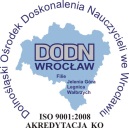 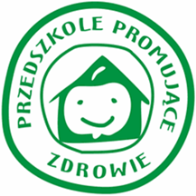 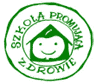 Okres uczestnictwa w sieci                                           Za datę rozpoczęcia okresu uczestnictwa w sieci przyjmujemy datę zatwierdzenia szkolnego/przedszkolnego programu promocji zdrowia przez radę pedagogiczną.W tym okresie:Szkoła/przedszkole/placówka składa koordynatorowi rejonowemu:Szkolny/przedszkolny program promocji zdrowia,roczny harmonogram (szczegółowy plan pracy),pisemną deklarację o gotowości przystąpienia społeczności szkolnej/przedszkolnej (co najmniej 60 %) do Dolnośląskiej Sieć Szkół i Przedszkoli  Promujących Zdrowie, podpisaną przez:dyrektora szkoły/przedszkola/placówki,przewodniczącego rady rodziców,W sprawie oceny formalnej i merytorycznej przesłanych dokumentów prosimy o kontakt telefoniczny lub e-mailowy po około dwóch tygodniach od ich przesłania.Wszystkie dokumenty należy przesyłać w formie elektronicznej – jako załącznik do e-maila – pod adres koordynatora rejonowego  – zapisane w formacie Word, pdf lub jpg.Oryginały dokumentów pozostają w szkole/przedszkolu/placówce i są dostępne do wglądu.Szkoła/przedszkole/placówka realizuje zatwierdzony szkolny/przedszkolny program promocji zdrowia przez co najmniej jeden rok szkolny lub dwa kolejne semestry.Szkoła/przedszkole/placówka stale monitoruje samopoczucie przedstawicieli różnych grup społeczności szkolnej/przedszkolnej (badanie stopnia ich zadowolenia ze szkoły/przedszkola/placówki).Prowadzi podstronę internetową pn. Szkoła promująca zdrowie/Przedszkole promujące zdrowie i na bieżąco aktualizuje ją o informacje dotyczące działań prowadzonych w zakresie promocji zdrowia. Aktualizację zamieszczanych opisów najważniejszych działań dokonuje przynajmniej raz na semestr.Szkolny/przedszkolny koordynator wraz ze szkolnym/przedszkolnym zespołem uczestniczy w szkoleniach dla koordynatorów organizowanych przez dolnośląski Ośrodek Doskonalenia Nauczycieli we Wrocławiu.W okresie tych 3 lat szkoła/przedszkole/placówka kontynuuje realizację szkolnego/przedszkolnego programu promocji zdrowia a po zakończeniu każdego roku realizacji sporządza raport z realizacji programu. Sprawozdania te należy przesłać w wersji papierowej podpisane przez dyrektora szkoły/przedszkola/placówki z pieczęcią szkoły/przedszkola/placówki do koordynatora rejonowego do 30 czerwca br. szkolnego.